Curriculum vitae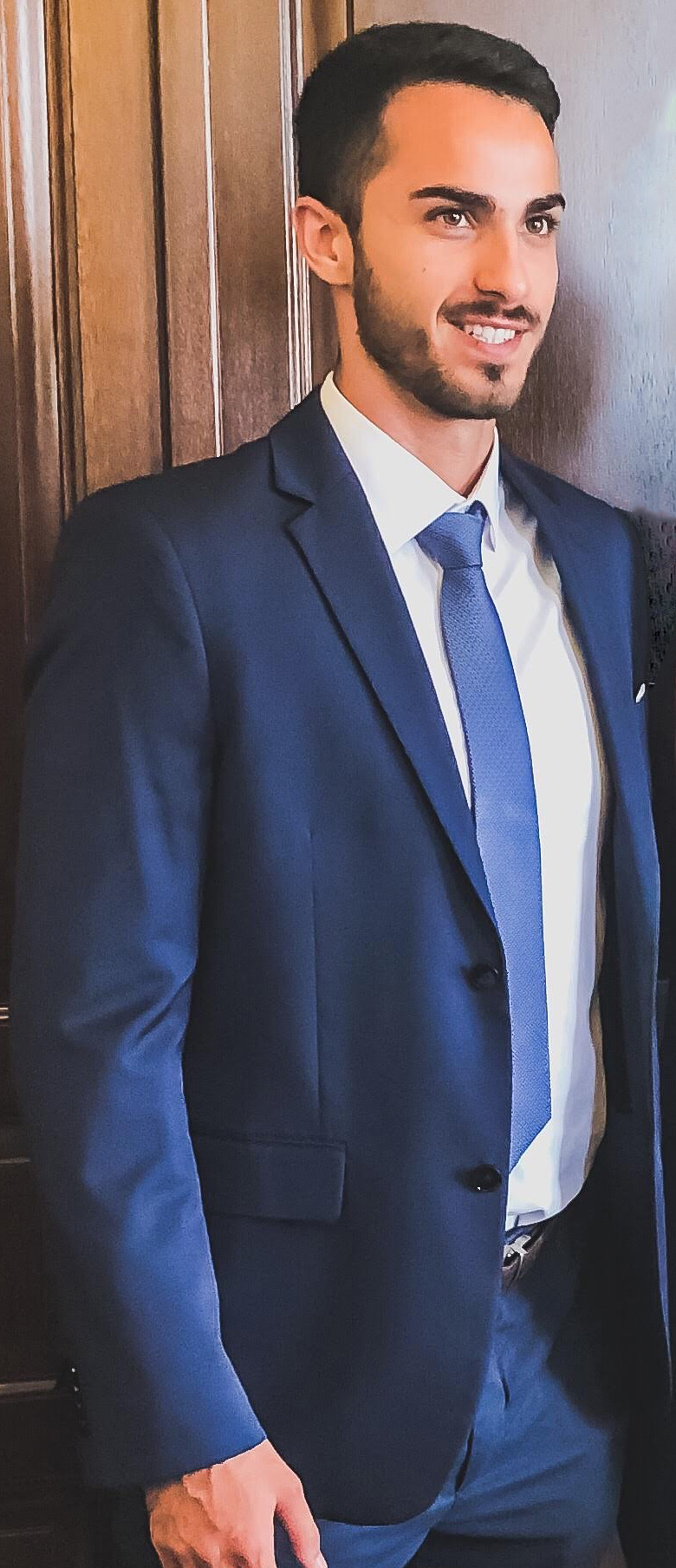  INFORMAZIONI PERSONALI	MAURO PERRONE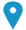 (Italy)                                                 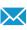   mauroperrons@gmail.comSex Male | Date of birth 19/11/1997 | Nationality ItalianOCCUPAZIONE PER                 LA QUALE SI CONCORRE	Traduttore     ESPERIENZA LAVORATIVA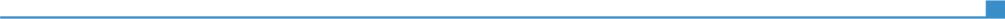   08/10/2016–alla data attuale	Freelancer traduttoretranslation - proofreading - editing - subtitlingISTRUZIONE E FORMAZIONE     28/09/2016–alla data attuale	studente di odontoiatria   Universitatea de Vest Vasile Goldis, arad (Romania)15/09/2011–11/07/2016	diploma liceo scientifico tradizionaleliceo scientifico G.C. Vanini, Casarano (Italy)   COMPETENZE PERSONALILingua madreLingue straniereRumenoIngleseItalian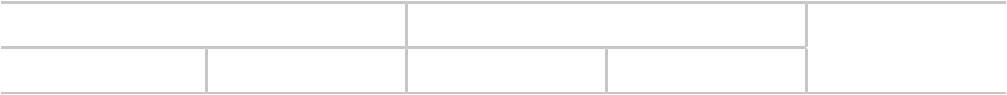 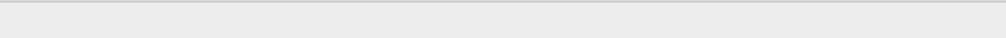 Language certificate C1 advanced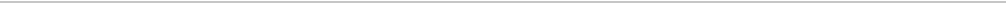 Livelli: A1 e A2: Utente base - B1 e B2: Utente autonomo - C1 e C2: Utente avanzatoQuadro Comune Europeo di Riferimento delle Lingue – Scheda per l’autovalutazione                        Patente di guida	AM, A1, A2, B                                Patente nautica   senza limiti dalla costa, categoria A             Scuba diving certification   open water diverCompetenze sportive	- Sono un giocatore professionista di pallavoloPratico il bodybuildingDa bambino ho vinto il campionato italiano di nuotoHo vinto diverse competizioni di sci alpinoCOMPRENSIONECOMPRENSIONEPARLATOPARLATOPRODUZIONE SCRITTAAscoltoLetturaInterazione    Produzione oraleAscoltoLetturaInterazione    Produzione oraleC2C2C1C1C1CERTIFICATUL DE COMPETENTA LINGVISTICA Limba romana C1CERTIFICATUL DE COMPETENTA LINGVISTICA Limba romana C1CERTIFICATUL DE COMPETENTA LINGVISTICA Limba romana C1C1C1C1C1C1